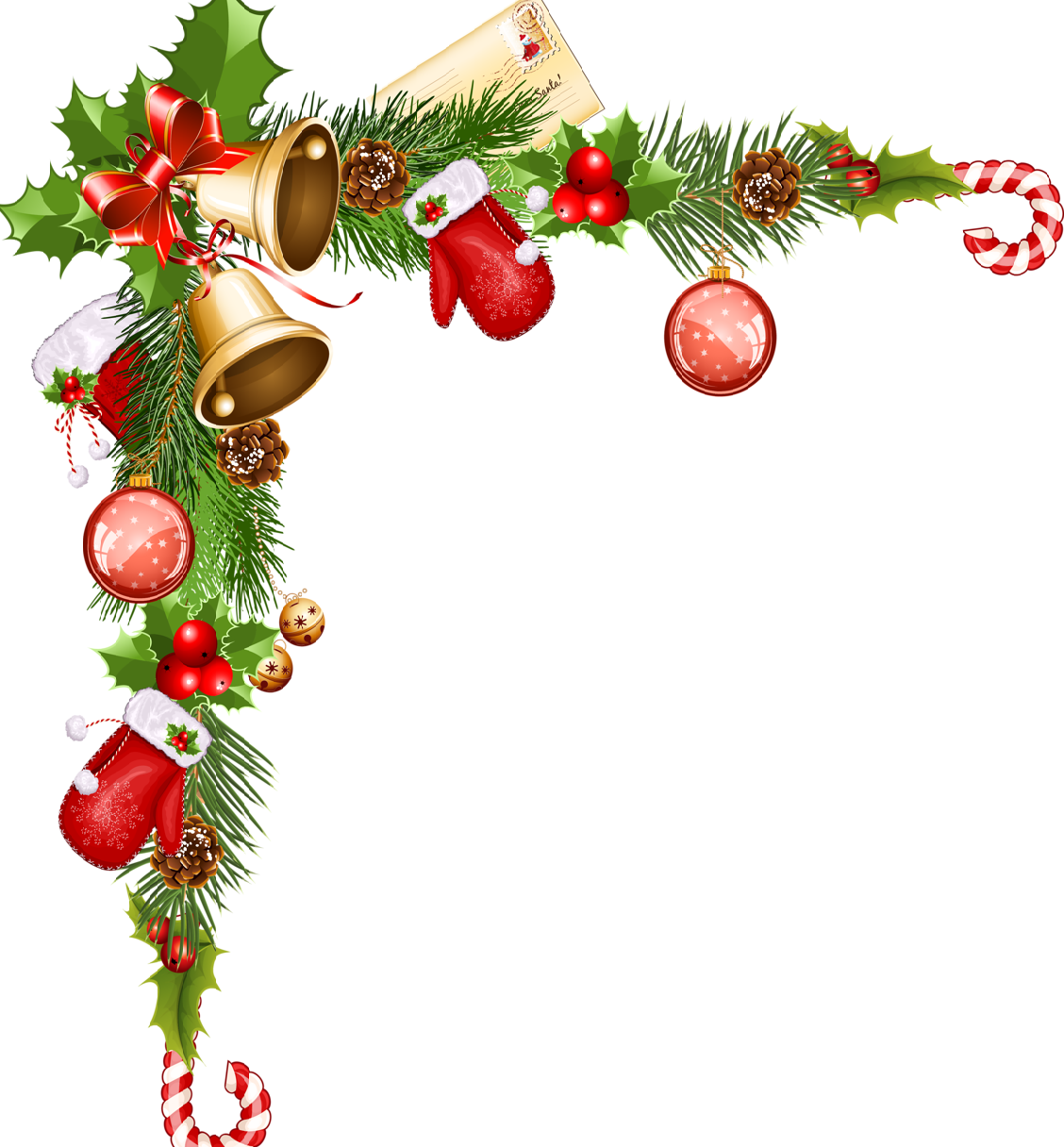 НОВЫЙ ГОД НА МОГИЛЕВСКОМ КОННОМ МАНЕЖЕ«В ГОСТЯХ У СКАЗКИ»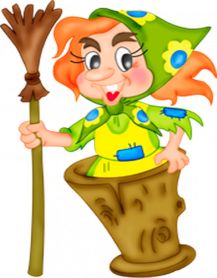 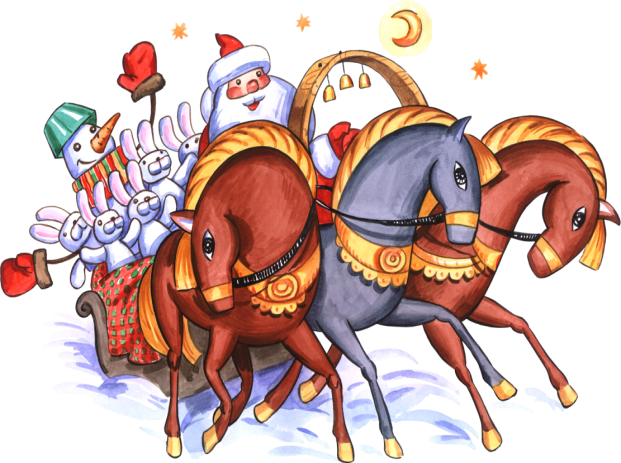 Стоимость программы: 35 бел.руб/чел с транспортным обслуживанием (набор от 40 чел), без транспорта – 30 бел.руб/чел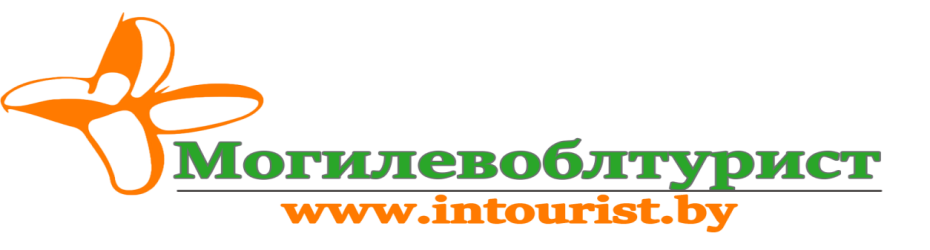 